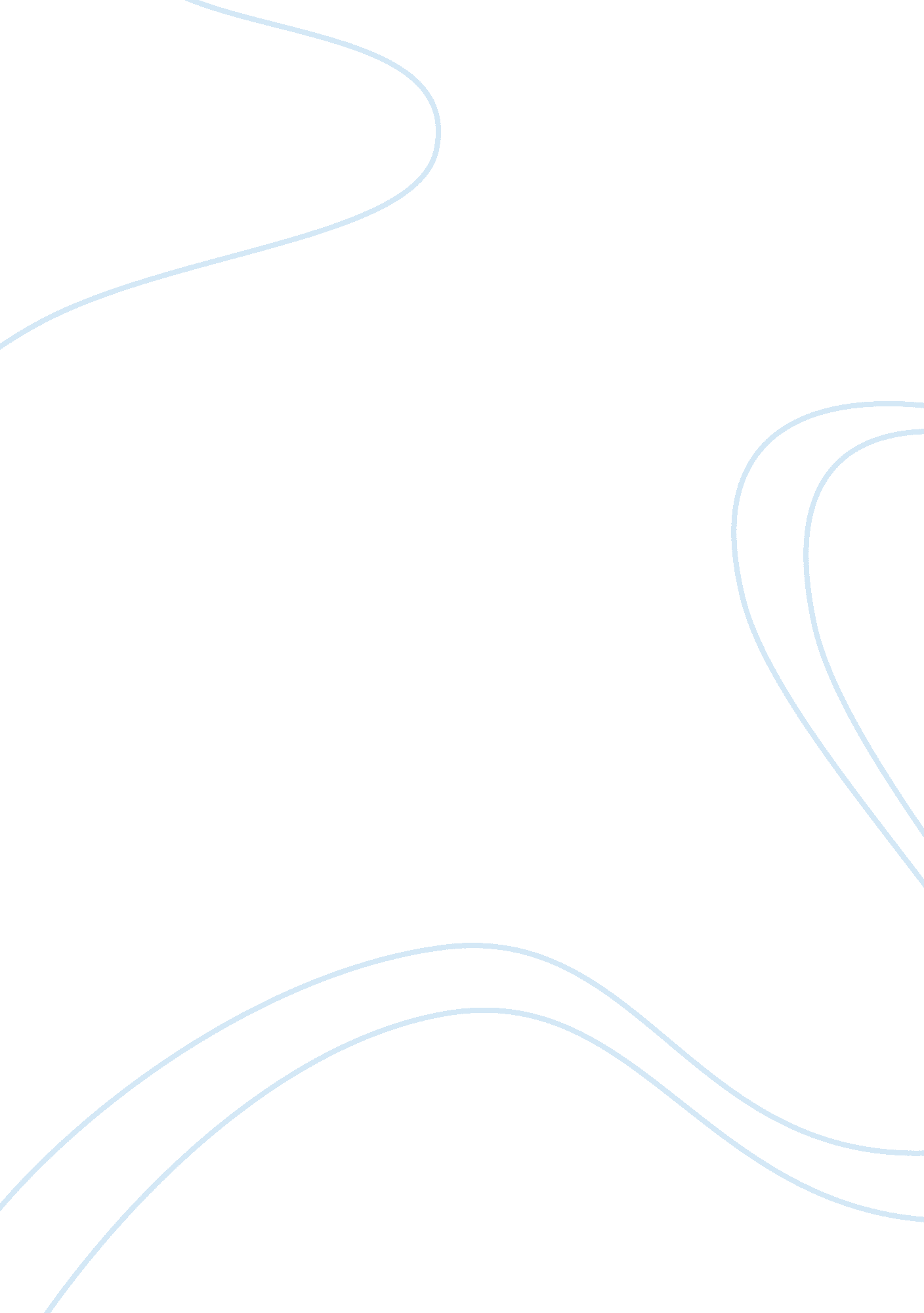 In what ways has the development of ict (information communication technology) af...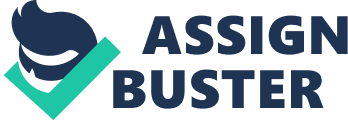 The paper “ How Did Modern Information Technology Influence the Way Young People Communicate?" is a forceful example of a term paper on information technology. The advent of Arpanet in 1969 was actually the start of the revolution in Information and Communication Technology. The developments and advancements in Arpanet later led to the emergence of the Internet that served as a hallmark and in turn, gave rise to Information Sharing and Globalization. Indeed, this is because of changes in Information and Communication Technology (ICT) comprising of telecommunication and cellular networks, internet and mobile net that intensified the need of information sharing, eased interaction and the socialization process among individuals, groups, governments and business enterprises. (Phipps, 2000) 

Today, not only young people interact with each other but also businesses use ICT to share routine business information, to negotiate with partners and to communicate with their potential customers. However, this paper will discuss the ways in which the advancements of ICT have affected the way young people interact and share information with each other. 
The first way is the use of Cellular mobile networks that offer various services such as Short Messaging Service (SMS), Mobile Chats without any internet use, Multimedia Messaging Service (MMS), Voice mail, Mobile calls, etc. Indeed, SMS has now become the most popular text-based source of information sharing among young people as both teens and adults use it to share their feelings, emotions, lifestyles, hobbies and personal information. Indeed, cellular companies also offer SMS packages and low rates to entice this segment towards their services. Secondly, MMS has also been introduced that is quite useful for sharing short-length videos, photographs and ring tones. In addition, Voice mail is now effectively used to record and send voice messages to peers, coworkers, friends, family members, and relatives if one is not accessible on mobile for some reasons. Finally, mobile calls have been mostly used for routine discussions, interaction, and communication. Even though two young persons may not see each other face-to-face, yet they use phone calls for live chats, sharing, and expression of ideas and opinions. 
The second-best source for information sharing is through internet emails that are often used by young generation to share class assignments and presentations, events’ planning, discussion of on-campus activities and other useful information that not only help them in academic life but also enable to socialize and interact with people. Furthermore, young people use various digital communities on internets such as FaceBook, My Space, Twitter, Zorpia, Orkut, etc. that offer real-time chat options and information sharing tools. Indeed, Facebook and Twitter have become the most popular online communities among young generation because they allow forming groups, pages (of favorite celebrities, artists, players, stars, etc), share videos, status sharing, etc. that, in turn, attracts young towards these communities. Indeed, Blogging is yet another feasible option where people with similar interests share their personal ideas, judgments, experiences, etc. over a particular topic and discuss their scope and relevance. Blogging has also become a useful source of earning. (Conole, & Dyke, 2004) 
In addition to the aforementioned, Web camera has enabled young to connect and share information in real-time. Indeed, this has also become popular because of built-in webcams in laptops. Above all, the development in ICT has enabled people to get involved in Teleconferencing (audio), Video conferencing and computer conferencing through the use of the internet. This enables people to communicate and share ideas even if they are a thousand miles away from each other.  (Kenneth and Jane, 2007) 
Another major source of communication among young people is mobile internet that now offers almost the same features that a user can enjoy by using broadband internet on desktops PCs and using wireless fidelity internet facility on laptops. Indeed, iPhones, blackberry and other cell phone models that offer internet connectivity enable young people to share their videos, photographs, music tracks, iTunes, etc. with their friends, siblings, relatives, peers, coworkers, etc that in turn enhance mutual interaction, communication, coordination, and relationships. This is also a source of entertainment for young people who are inclined to use ICT for both constructive and entertainment purposes. 